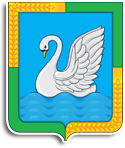 КУРГАНСКАЯ ОБЛАСТЬЛЕБЯЖЬЕВСКИЙ МУНИЦИПАЛЬНЫЙ ОКРУГДУМА ЛЕБЯЖЬЕВСКОГО МУНИЦИПАЛЬНОГО ОКРУГАРЕШЕНИЕот 23 декабря  2021 года № 210       р. п. ЛебяжьеО внесении изменений в  решение Перволебяжьевской сельской Думы                                                                                                             от  28 декабря 2020 года № 28 «О бюджете Перволебяжьевского сельсовета на 2021 год  и на плановый период 2022 и 2023 годов»                 В соответствии   с  Федеральным    законом  от   6 октября 2003 года  № 131 ФЗ «Об     общих   принципах   организации   местного   самоуправления   в  Российской Федерации», с   Законом   Курганской   области  от  30  ноября   2020  года   № 107  «О   преобразовании муниципальных    образований   путем   объединения   всех   поселений, входящих в состав     Лебяжьевского   района   Курганской   области,  во   вновь   образованное   муниципальное     образование - Лебяжьевский   муниципальный   округ   Курганской   области   и   внесении     изменений       в       некоторые      законы      Курганской     области»,      решением     Думы      Лебяжьевского муниципального округа от 22.04.2021 года № 21 «О правопреемственности     органов     местного     самоуправления    Лебяжьевского     муниципального    округа»,   со      статьей   25   Устава Лебяжьевского  муниципального округа   Курганской   области   Дума     Лебяжьевского муниципального округа     РЕШИЛА:            1. Внести  в  решение  Перволебяжьевской  сельской  Думы  от 28декабря 2020 года № 28 «О бюджете Перволебяжьевского сельсовета на 2021 год и на плановый период 2022 и 2023 годов» следующие изменения:            1) подпункт 1 пункта 1 изложить в следующей редакции:         «1) общий объем доходов бюджета Перволебяжьевского сельсовета в сумме 1530,477 тыс. рублей, в том числе:           а) объем налоговых и неналоговых доходов в сумме 492,12373 тыс. рублей;           б) объем безвозмездных поступлений в сумме 1038,35327 тыс. рублей, в том числе:    объем безвозмездных поступлений от других бюджетов бюджетной системы Российской Федерации в сумме 1038,35327 тыс. рублей, из них:        дотации бюджетам бюджетной системы Российской Федерации в сумме 982,43032 тыс. рублей;       субсидии бюджетам бюджетной системы Российской Федерации (межбюджетные субсидии) в сумме 0,00 тыс. рублей;       субвенции   бюджетам  бюджетной  системы  Российской  Федерации  в  сумме  40,92295 тыс. рублей;            иные межбюджетные трансферты в сумме 15,00 тыс. рублей;объем безвозмездных поступлений от государственных (муниципальных) организаций в сумме 0 тыс. рублей;объем прочих безвозмездных поступлений в сумме 0,00 тыс. рублей;»;2) подпункт 29 пункта 1 изложить в следующей редакции: «2) общий объем расходов  бюджета Перволебяжьевского сельсовета в сумме 1844,477 тыс. рублей;»;3) подпункт 3 пункта 1 изложить в следующей редакции: «3) превышение расходов над доходами (дефицит) бюджета Перволебяжьевского сельсовета в сумме 314,00 тыс. рублей.»;4) приложение 1 изложить в редакции, согласно приложению 1 к настоящему решению;5) приложение 6 изложить в редакции, согласно приложению 2 к настоящему решению;6) приложение 8 изложить в редакции, согласно приложению 3 к настоящему решению;7) приложение 10 изложить в редакции, согласно приложению 4 к настоящему решению.            2.Опубликовать настоящее решение в «Информационном вестнике».            3. Настоящее решение вступает в силу после его официального опубликования.             4. Контроль   за    выполнением   настоящего  решения  возложить    на   постоянную  комиссию    Думы    Лебяжьевского   муниципального    округа    по  бюджету,  финансам и налоговой политике. Председатель Думы Лебяжьевского                                                             С.М.Герасимова муниципального округа                                                                                                                                  Глава Лебяжьевского муниципального округа                                             А.Р.Барч                                         